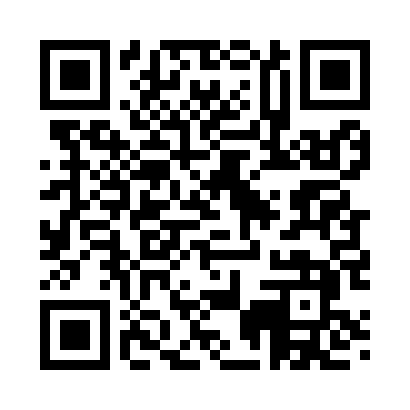 Prayer times for Orin Junction, Wyoming, USAMon 1 Jul 2024 - Wed 31 Jul 2024High Latitude Method: Angle Based RulePrayer Calculation Method: Islamic Society of North AmericaAsar Calculation Method: ShafiPrayer times provided by https://www.salahtimes.comDateDayFajrSunriseDhuhrAsrMaghribIsha1Mon3:425:271:055:098:4210:282Tue3:425:281:055:098:4210:273Wed3:435:281:055:098:4210:274Thu3:445:291:055:098:4210:265Fri3:455:291:055:098:4110:256Sat3:465:301:065:098:4110:257Sun3:475:311:065:098:4110:248Mon3:485:311:065:098:4010:239Tue3:495:321:065:098:4010:2310Wed3:505:331:065:098:3910:2211Thu3:515:341:065:098:3910:2112Fri3:535:341:075:098:3810:2013Sat3:545:351:075:098:3810:1914Sun3:555:361:075:098:3710:1815Mon3:565:371:075:098:3610:1716Tue3:585:381:075:098:3610:1617Wed3:595:391:075:098:3510:1418Thu4:005:401:075:088:3410:1319Fri4:015:401:075:088:3310:1220Sat4:035:411:075:088:3310:1121Sun4:045:421:075:088:3210:0922Mon4:065:431:075:088:3110:0823Tue4:075:441:075:078:3010:0724Wed4:085:451:075:078:2910:0525Thu4:105:461:075:078:2810:0426Fri4:115:471:075:078:2710:0227Sat4:135:481:075:068:2610:0128Sun4:145:491:075:068:259:5929Mon4:165:501:075:058:249:5830Tue4:175:511:075:058:239:5631Wed4:195:521:075:058:219:55